ONLINE_OFFENE KLASSE, 19. April 2021 - Was macht der Nacken??Anfangsentspannung, mit Kopf- und NackenbewegungenKopf heben und mit gefalteten Händen am Hinterkopf leicht zum Brustkorb ziehen, Ellbogen eng zusammen nehmennach links und recht schwingen, dort verweilenKinn im Wechsel zum Brustkorb und in den Nacken schieben – wenig Druck aufbauen, Kopf bleibt auf der MatteKopf mit leichtem Druck zur Matte, nach re/li drehen2. – 5. Tibeter...   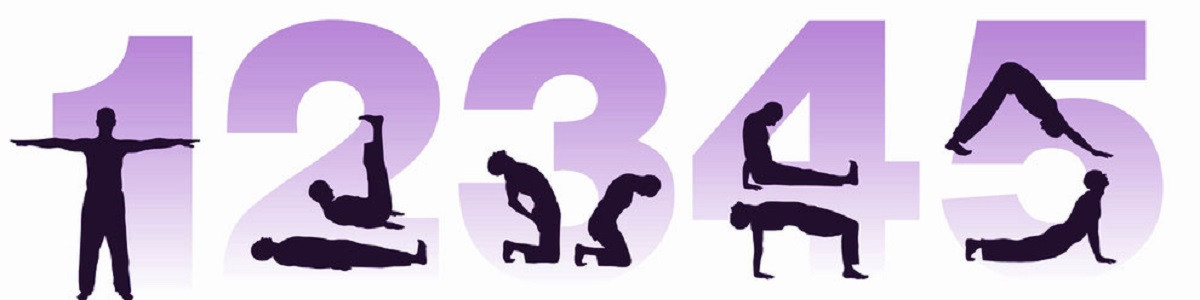 Im Sitzen – KopfübungenLU JONG – den Kopf bewegen (damit wir auch die Schädelknochen in Bewegung bringen können)Kopf drehen, vor/zurück beugen, von Seite zu Seite – Ohr zur Schulter, Kinn zur Schulter und nach vornMit den Händen drücken, schieben, beugenvon vorn, von hinten, von und über die SeitenAxis und Atlas entspannen und alle Muskeln dort dehnen...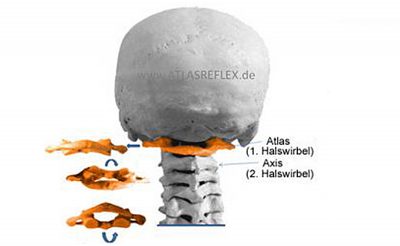 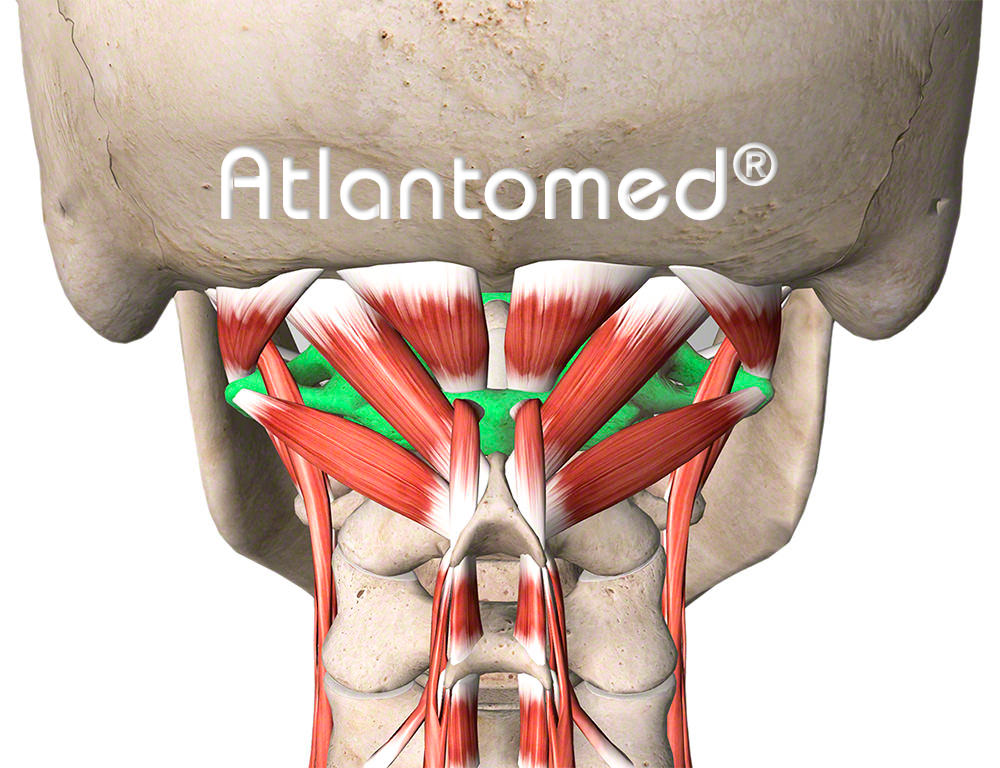 Brustwirbelsäule aufrichten und mit den gefalteten Händen am oberen Hinterkopf, den Kopf/das Kinn, mit gewissem Druck nach vorn ziehen. Immer wieder die Schultern senken und die obere Wirbelsäule aufrichten!!jetzt mit nur einer Hand diese Bewegung einrichten, den andere, Arm anwinkeln und Richtung Ellbogen tief ziehen – dabei die Abwärtsbewegung diagonal nach unten verlängern... also re Arm/Schulter tief, Kopf nach li unten, Kinn zeigt leicht nach re... mindestens 2-3 Minuten, dann zur anderen Seiteals Ausgleichbewegung den Kopf in den Nacken ziehenVierfüßler – Katze/Kuh, erst wie gewohnt, dann...mit diagonalen Ellbogen und Stirn zum hergezogenen Knie und die gleichen Arm und Bein ausstrecken und anheben... beide SeitenKaninchen, aus dem Zehenstand den Kopf mit der Stirn, Richtung Knie auf die Matte bringen, die Hände greifen die Fersen, wenn möglich. So können wir die ganze Rückseite dehnen...Rückenlage...Schulterstand - SavangasanaPflug – Halsanabeides verbinden und sanft fließend die Beine über den Körper hinter den Kopf bringen und wieder zum Päckchen in der Rückenlage bewegenEndentspannung, wann und wie gewünscht...